Région Hauts-de-France - Dispositif ValoRIS (Valorisation et rayonnement des initiatives scientifiques)Soutien aux manifestationsDossier à renvoyer à dar-structurespartenariats@univ-lille.frEtablissement demandeur : Université de LilleAdresse : 42 rue Paul Duez – 59000 LILLEMail :  dar-structurespartenariats@univ-lille.fr Référent en charge du dossier administratif : laurence.neydt@univ-lille.frRéférent en charge du dossier financier : amelie.meresse@univ-lille.frAdresse : Cité Scientifique – Bâtiment A3 – 59650 Villeneuve d’AscqTéléphone : 03 62 26 80 87Laboratoire porteur de la manifestationNom : Acronyme : N° (ex : UMR…, ULR…, ……) : Responsable scientifique : Nom Prénom : Mail :Téléphone : Type de la manifestation à préciser (MSGA ou MSPA) : Précisez MSGA Manifestations scientifiques d’ampleur européenne et internationale - L’accent est mis sur un soutien aux manifestations scientifiques de grande ampleur (avec un seuil de 200 participants, un nombre de pays représentés minimal de 3 et un budget global supérieur ou égal à 50 000 €).MSPA Manifestations scientifiques d’ampleur régionale, nationale et européenne - Avec une formule plus souple pour ces manifestations scientifiques de plus petite ampleur. Cela passe désormais par un appel à manifestation d’intérêt puis un dialogue amont avec les universités et organismes de recherche pour ces manifestations dont les subventions sont inférieures à 3000 €. Nom de la manifestation : Date et lieu : Description de la manifestation :Ampleur de la manifestation (locale, régionale, nationale, européenne, internationale) : Nombre de personnes attendues :Objectifs visés/intérêt scientifique : Type de participants (statuts : Chercheurs, Ens chercheurs, doctorants, MCF, industriels…) :Nombre d’intervenants et leur nationalité :Composition du comité d’organisation :(Nom des membres, laboratoire d’appartenance, structure ou établissement d’origine, nationalité)Composition du comité scientifique s’il y a :(Nom des membres, laboratoire d’appartenance, structure ou établissement d’origine, nationalité)Cette manifestation est-elle soumise à un comité de lecture ? Oui ou non – Si oui lequel ?Prix d’inscription :Existe-t-il une réduction de frais d’inscription pour les doctorants et jeunes chercheurs ?Existe-t-il un appel à communications ? Si oui le joindre en annexeDes supports de communication son- ils prévus ? Si oui Lesquels L’organisation de manifestations annexes est-elle prévue (expo, visite…) ? Sollicitez vous Une mise à disposition gracieuse d’espaces de la Région Hauts de France ?La remise d’objets promotionnels de la Région Hauts de France ?Quelle est la nature de la manifestation ? : 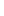 Colloque (désigne la réunion de spécialistes invités à discuter et confronter leurs informations et leurs opinions sur un thème ou un domaine scientifique précis. L’ouverture du colloque au public se fait, en général, de manière assez large.)Symposium (désigne la réunion de dimension plus restreinte avec un collectif bien identifié d’experts d’un domaine scientifique donné. En règle générale, il s’agit de réunions de réseaux préconstitués où les intervenants participent au même projet ou au même domaine. En terme d’attendu, un symposium doit permettre des réflexions prospectives ou de restitution sur des points précis. Au demeurant, il ne doit pas se confondre avec des séminaires internes à l’établissement.)Ecole thématique (désignent des réunions internationales qui permettent sur un sujet donné de discuter prospective. La durée (4 à 5 jours) n’est pas neutre et le cercle des personnes associées doit rester dans le champ des experts, étant entendu que ces écoles doivent aussi contribuer à impliquer les doctorants et les jeunes chercheurs.)Domaine(s) scientifique(s) concerné(s)Biologie santéCancerSc. & Techno. de l'info et de la com.AgroalimentaireBioéconomie et bioraffineriesEnvironnementEnergieSHSMathématiquesTransports, écomobilité et véhicules intelligentsChimie, matériaux, recyclageImages numériques et industries créativesUbiquitaire, internet des objets, Intelligence artificielleAutresJoindre : Budget prévisionnel (Recettes – Dépenses – précisez : HT ou TTC). Le budget doit être équilibré – document type jointPré-programmeCommunication si oui (appels à comm, projets de support,…)